Pielikumā: 1. Tehniskā specifikācija – Finanšu piedāvājums (1.pielikums) uz 13 (trīspadsmit) lapām.2.Informācija par pretendentu (2.pielikums) uz 1 (vienas) lapas.1.pielikums TEHNISKĀ SPECIFIKĀCIJA – FINANŠU PIEDĀVĀJUMSBiroja mēbeļu iegāde1.attēlsDATORGALDS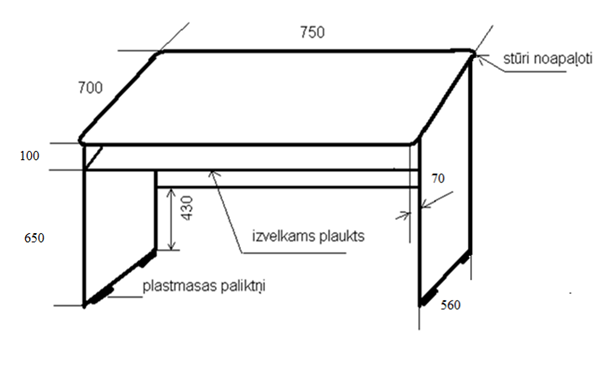 Galda virsma no 25mm lamināta “ķirsis”; galda sāni, aizmugures vertikālā daļa un izvelkamais plaukts no 18mm lamināta “ķirsis”, virsmas maliņas apstrādātas ar PVC maliņu – līmētu vai frēzētu.2.attēlsRAKSTĀMGALDS(lielais)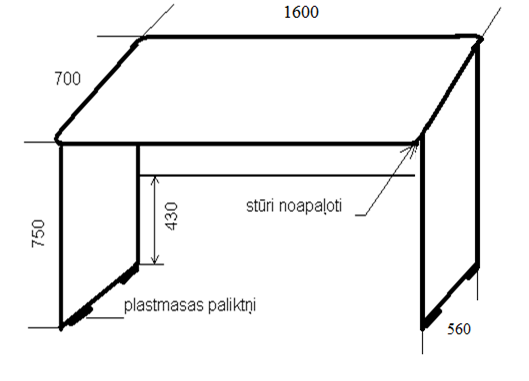 Galda virsma no 25mm lamināta “ķirsis”; galda sāni un aizmugures vertikālā daļa no 18mm lamināta “ķirsis”, virsmas maliņas apstrādātas ar PVC maliņu – līmētu vai frēzētu.3.attēlsRAKSTĀMGALDS(mazais)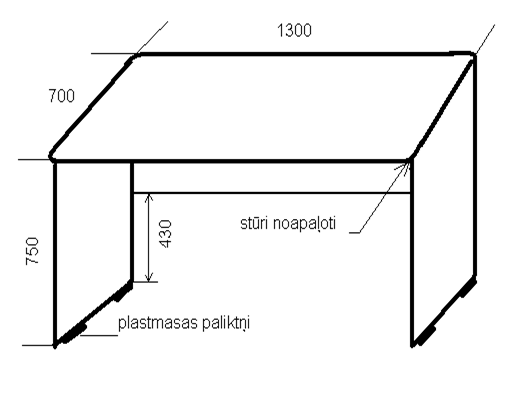 Galda virsma no 25mm lamināta “ķirsis”; galda sāni un aizmugures vertikālā daļa no 18mm lamināta “ķirsis”, virsmas maliņas apstrādātas ar PVC maliņu – līmētu vai frēzētu.4.attēlsRAKSTĀMGALDA SKAPĪTIS(uz ritenīšiem)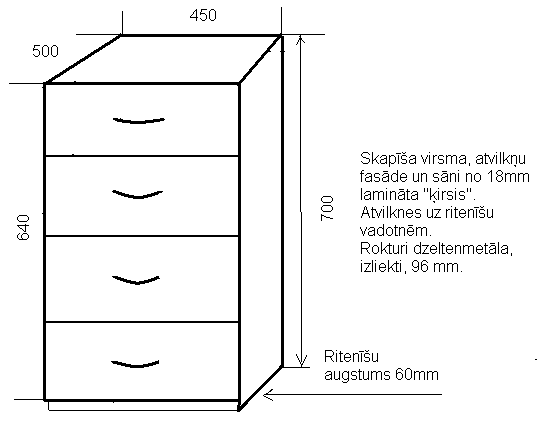 5.attēlsDIVDURVJU DRĒBJU SKAPIS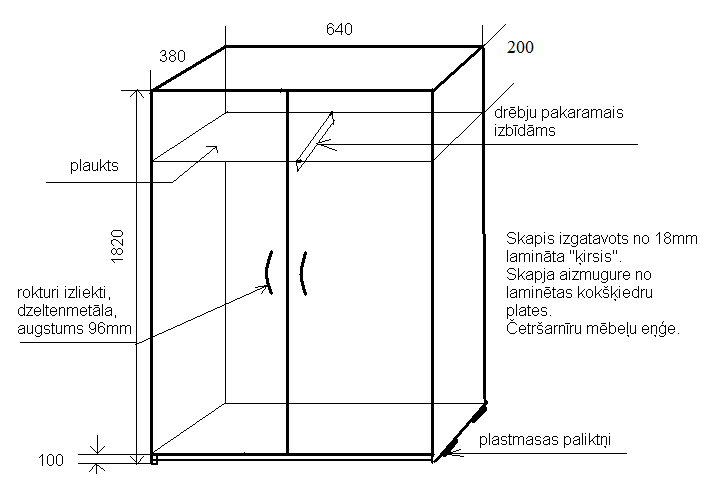 6.attēlsUZ SKAPJA NOVIETOJAMS DOKUMENTU PLAUKTS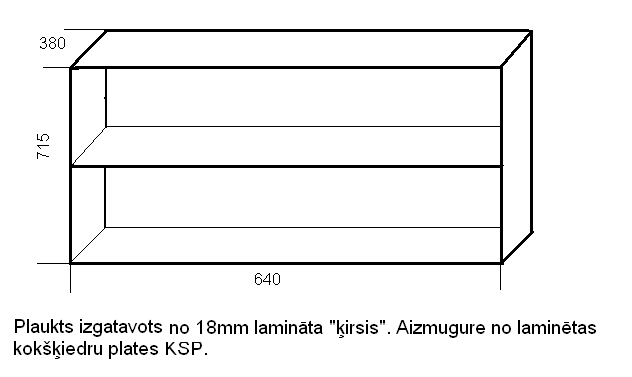 7.attēlsSTIKLA VITRĪNA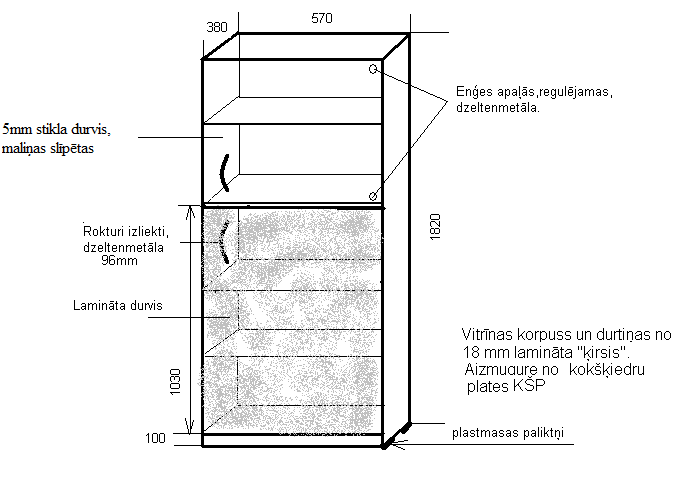 8.attēlsDOKUMENTU PLAUKTS AR ATVILKTNĒM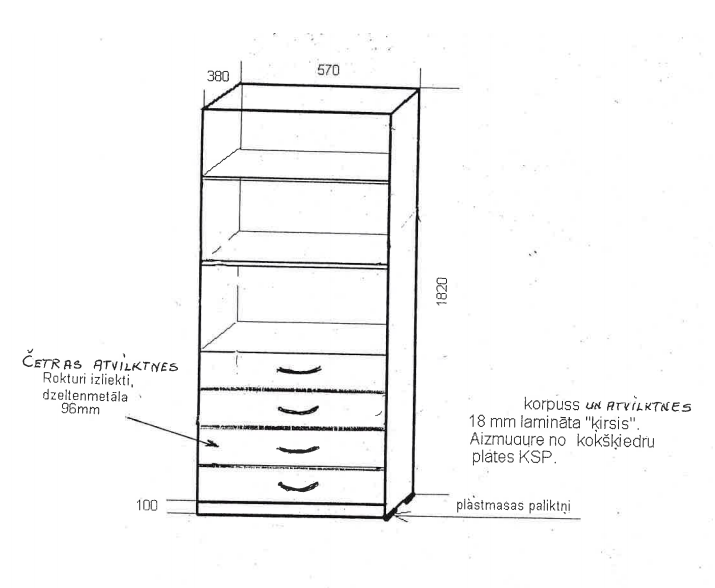 Dokumentu plaukta korpuss un atvilktnes izgatavotas no 18mm lamināta “ķirsis”. Aizmugure no kokšķiedru plates KŠPPlauktu augstums piemērots dokumentu mapēmRokturi izliekti, dzeltenmetāla 96mmZem korpusa – plastmasas paliktņi9.attēlsDOKUMENTU SKAPIS AR DURVĪM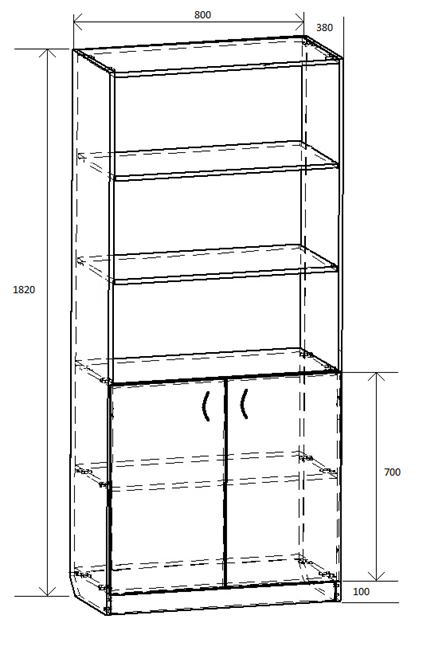 Dokumentu skapja korpuss un durtiņas no 18mm lamināta “ķirsis”. Aizmugure no laminētas kokšķiedru plates KŠPPlauktu augstums piemērots dokumentu mapēmRokturi izliekti, dzeltenmetāla 96mmZem korpusa – plastmasas paliktņiDurvis slēdzamas10.attēlsDOKUMENTU SKAPIS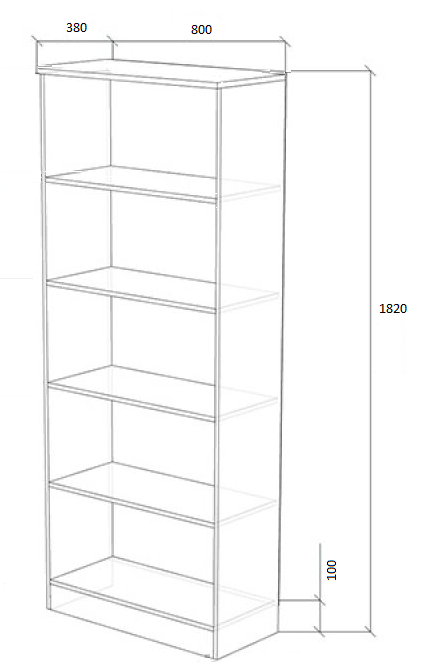 Dokumentu skapja korpuss no 18mm lamināta “ķirsis”. Aizmugure no laminētas kokšķiedru plates KŠPPlauktu augstums piemērots dokumentu mapēmZem korpusa – plastmasas paliktņi11.attēlsUZ DOKUMENTU SKAPJA NOVIETOJAMS PLAUKTS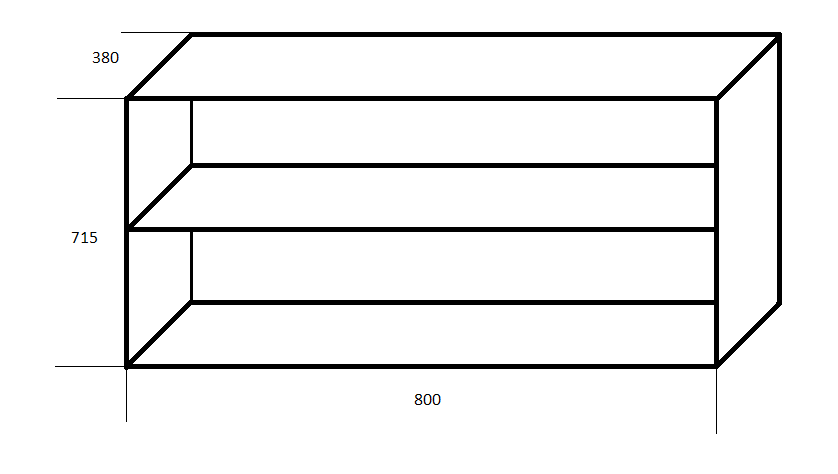 Plaukts izgatavots no 18mm lamināta “ķirsis”. Aizmugure no laminētas kokšķiedru plates KŠP12.attēlsDIVDURVJU SKAPĪTIS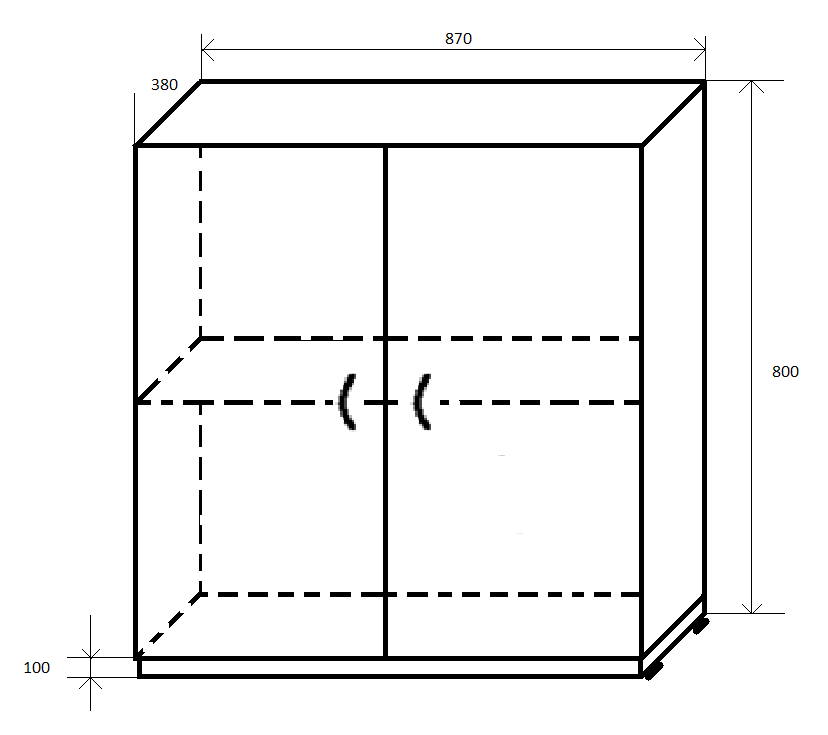 Skapīša korpuss un durtiņas izgatavotas no 18mm lamināta “ķirsis”. Aizmugure no laminētas kokšķiedru plates KŠPRokturi izliekti, dzeltenmetāla 96mmZem korpusa – plastmasas paliktņi2.pielikumsNodrošinu visas Tehniskajā specifikācijā-Finanšu piedāvājumā izvirzītās prasības:________________________________________________________                   (Pretendenta likumiskā vai pilnvarotā pārstāvja amats, vārds, uzvārds un paraksts)VISPĀRĪGĀ INFORMĀCIJAPasūtītājs - Rīgas pašvaldības policija, Lomonosova iela 12a, Rīga, LV -1019, banka AS ”Luminor Bank ”, kods NDEALV2X, konts LV82NDEA0021800014010. Profila adrese internetā (turpmāk – Interneta vietne): rpp.riga.lv. Darba laiks – darba dienās no plkst. 8.30 līdz plkst. 17.00, (pusdienu pārtraukums no 12.00 līdz 12.30).Piedāvājumu iesniegšana: Ieinteresētais piegādātājs piedāvājumu var iesniegt  nosūtot to uz e-pastu – Kristine.Magazniece@riga.lv  vai iesniedzot personīgi Lomonosova ielā 12a, Rīgā, 39.kabinetā līdz 2018. gada 15. oktobra plkst. 10.00.2.  INFORMĀCIJA PAR IEPIRKUMA PRIEKŠMETU2.1. Iepirkuma priekšmets –  Biroja mēbeļu piegāde2.2.Paredzamā līguma summa – EUR 5785.12 (pieci tūkstoši septiņi simti astoņdesmit pieci euro, 12 centi) bez PVN.2.3.  Paredzamais līguma izpildes laiks –  30 (trīsdesmit) dienu laikā no pasūtījuma veikšanas dienas.2.4. Vērtēšanas kritērijs – Tehniskai specifikācijai atbilstošs piedāvājums ar zemāko cenu.3. PRETENDENTU IESNIEDZAMIE DOKUMENTI4. IEPIRKUMA LĪGUMS 4.1.Pamatojoties uz pretendenta piedāvājumu, ar izraudzīto pretendentu Pasūtītājs slēdz iepirkuma līgumu. 4.2.Pasūtītājs maksā pretendentam par saņemtajiem Pakalpojumiem, pamatojoties uz pretendenta iesniegtu rēķinu par piegādāto preci.Pretendents rēķina iesniegšanai izmanto Rīgas pilsētas pašvaldības portālu www.eriga.lv (turpmāk – elektronisks rēķins), norādot: Saņēmējs: Rīgas pilsētas pašvaldība;Adrese: Rātslaukums 1, Rīga, LV-1050;NMR kods:90011524360;PVN reģ.Nr.: LV90011524360;Banka: AS “Luminor Bank”;Bankas kods: NDEALV2X;Konts: LV82NDEA0021800014010 RD iestāde: Rīgas pašvaldības policija;RD iestādes adrese: Lomonosova iela 12A, Rīga, LV-1019; RD iestādes kods: 2194.3. Elektroniska rēķina iesniegšana notiek šādi:4.3.1. Pretendents sagatavo elektronisko rēķinu, atbilstoši Rīgas pilsētas pašvaldības portālā www.eriga.lv, sadaļā „Rēķinu iesniegšana” norādītajai informācijai par elektroniskā rēķina formātu;4.3.2.elektroniskos rēķinus apmaksai pretendents iesniedz Pasūtītājam, izvēloties vienu no sekojošiem rēķina piegādes veidiem:- izveido programmatūru datu apmaiņai starp pretendenta norēķinu sistēmu un pašvaldības vienoto informācijas sistēmu (WEB API);-  augšupielādē rēķinu failus portālā www.eriga.lv, atbilstoši portālā www.eriga.lv, sadaļā „Rēķinu iesniegšana” norādītajai informācijai par failu augšupielādi XML formātā;-	izmanto manuālu rēķina informācijas ievades Web formu  portālā http://www.eriga.lv, sadaļā „Rēķinu iesniegšana”.4.4.	Līgumā noteiktā kārtībā iesniegts elektronisks rēķins nodrošina pusēm elektroniskā rēķina izcelsmes autentiskumu un satura integritāti;4.5. minētā elektroniskā rēķina apmaksas termiņu skaita no dienas, kad pretendents, atbilstoši pašvaldības portālā www.eriga.lv, sadaļā „Rēķinu iesniegšana” norādītajai informācijai par elektroniskā rēķina formātu, ir iesniedzis Pasūtītājam elektronisku rēķinu, ar nosacījumu, ka pretendents ir iesniedzis pareizi, atbilstoši līguma nosacījumiem, aizpildītu elektronisko rēķinu un Pasūtītājs to ir pieņēmis apmaksai;4.6.	Pretendentam ir pienākums pašvaldības portālā www.eriga.lv sekot līdzi iesniegtā   elektroniskā rēķina apstrādes statusam.4.7.	Ja Pretendents ir iesniedzis nepareizi aizpildītu un/vai līguma nosacījumiem neatbilstošu elektronisko rēķinu, Pasūtītājs šādu rēķinu apmaksai nepieņem un neakceptē. Pretendentam ir pienākums iesniegt atkārtoti pareizi un līguma nosacījumiem atbilstoši aizpildītu elektronisko rēķinu. Šādā situācijā, elektroniskā rēķina apmaksas termiņu skaita no dienas, kad pretendents ir iesniedzis atkārtoto elektronisko rēķinu.ParaugaNr.Biroja mēbeļu nosaukumsCena vienai vienībai EUR bez PVN Cena vienai vienībai EUR bez PVN 1Datora galds(skatīt 1.attēlu)2Rakstāmgalds (lielais)(skatīt 2.attēlu)3Rakstāmgalds (mazais)(skatīt 3.attēlu)4Rakstāmgalda skapītis (uz ritenīšiem) (skatīt 4.attēlu)5Divdurvju drēbju skapis(skatīt 5.attēlu)6Uz skapja novietojams dokumentu plaukts (skatīt 6.attēlu)7Stikla vitrīna(skatīt 7.attēlu)8Dokumentu plaukts ar atvilktnēm(skatīt 8.attēlu)9Dokumentu skapis ar durvīm(skatīt 9.attēlu)10Dokumentu skapis(skatīt 10.attēlu)11Uz dokumentu skapja novietojams plaukts (skatīt 11.attēlu)12Divdurvju skapītis(skatīt 12.attēlu)KOPĒJĀ piedāvājuma cena EUR bez PVN:KOPĒJĀ piedāvājuma cena EUR bez PVN: Preces cenā jāiekļauj visi izdevumi, kas saistīti ar līguma izpildi (transporta izdevumi, izkraušana, uzstādīšana) Preces cenā jāiekļauj visi izdevumi, kas saistīti ar līguma izpildi (transporta izdevumi, izkraušana, uzstādīšana) Preces cenā jāiekļauj visi izdevumi, kas saistīti ar līguma izpildi (transporta izdevumi, izkraušana, uzstādīšana) Preces cenā jāiekļauj visi izdevumi, kas saistīti ar līguma izpildi (transporta izdevumi, izkraušana, uzstādīšana)Piegādes termiņš - ne vēlāk kā 30 (trīsdesmit) dienu laikā pēc pasūtījuma pieteikuma saņemšanasPiegādes termiņš - ne vēlāk kā 30 (trīsdesmit) dienu laikā pēc pasūtījuma pieteikuma saņemšanasPiegādes termiņš - ne vēlāk kā 30 (trīsdesmit) dienu laikā pēc pasūtījuma pieteikuma saņemšanas____dienasUzstādīšanas termiņš – 7 (septiņu) dienu laikā Uzstādīšanas termiņš – 7 (septiņu) dienu laikā Uzstādīšanas termiņš – 7 (septiņu) dienu laikā ____dienasTrūkumu novēršanas termiņš – ne vairāk kā 5 (piecu) dienu laikāTrūkumu novēršanas termiņš – ne vairāk kā 5 (piecu) dienu laikāTrūkumu novēršanas termiņš – ne vairāk kā 5 (piecu) dienu laikā____dienasGarantija vismaz 2 (divi) gadi no pavadzīmes parakstīšanas brīžaGarantija vismaz 2 (divi) gadi no pavadzīmes parakstīšanas brīžaGarantija vismaz 2 (divi) gadi no pavadzīmes parakstīšanas brīža____gadiInformācija par pretendentuInformācija par pretendentuInformācija par pretendentuInformācija par pretendentuPretendenta nosaukumsReģistrācijas numurs Juridiskā adresePasta adreseTālrunisE-pasta adresePretendenta profila adrese internetāFinanšu rekvizītiFinanšu rekvizītiFinanšu rekvizītiFinanšu rekvizītiBankas nosaukumsBankas kodsKonta numursInformācija par pretendenta kontaktpersonu (atbildīgo personu)Informācija par pretendenta kontaktpersonu (atbildīgo personu)Informācija par pretendenta kontaktpersonu (atbildīgo personu)Informācija par pretendenta kontaktpersonu (atbildīgo personu)Vārds, uzvārdsIeņemamais amatsTālrunisFakss:E-pasta adrese: